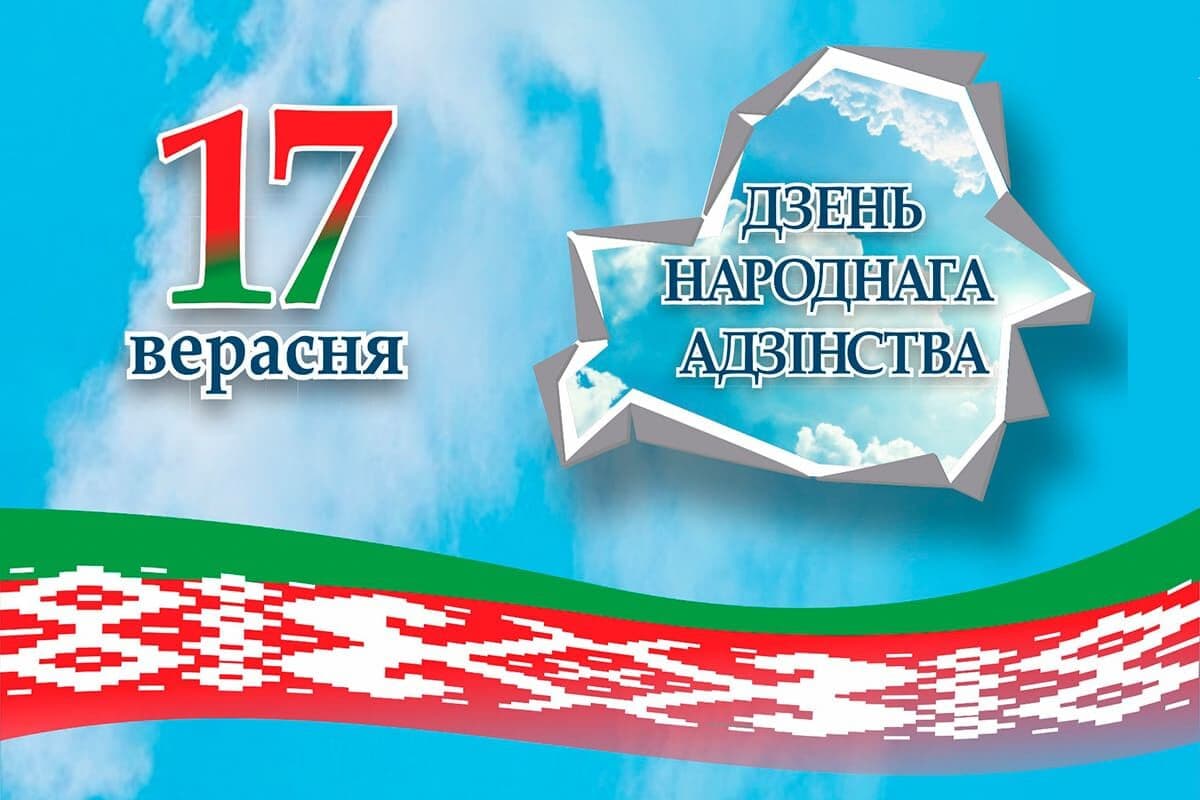 17 сентября – День народного единства17 сентября Республика Беларусь отмечает новый государственный праздник – День народного единства.Дата выбрана не случайно: этот день стал актом исторической справедливости в отношении белорусского народа, разделенного против его воли в 1921 г. по условиям Рижского мирного договора. Восстановленное в 1939 г. единство позволило Беларуси выстоять в годы Великой Отечественной войны, занять почетное место в международном сообществе, стать одним из соучредителей ООН.В первой половине ХХ в. белорусский народ познал трагедию национального разъединения, когда западные белорусские земли, на которых проживало 3,4 млн наших соотечественников, на восемнадцать лет оказались включены в состав Польши.Это разъединение произошло 18 марта 1921 г., когда в Риге был заключен мирный договор, подписанный делегациями Польши, РСФСР и УССР без участия делегации Беларуси. Белорусская нация и ее этническая территория после Рижского мирного договора оказались разделенными на части. Советско-польская граница была определена произвольно по случайно составленной конфигурации линии фронта и никакого другого обоснования не имела.Договор был антибелорусским по сути, не соответствовал национальным интересам белорусского народа, заложил глубинные антагонистические межгосударственные противоречия и породил неустойчивость в межнациональной безопасности народов Восточной Европы. Он исторически был обречен на неудачу, так как нарушал территориальную целостность восточных народов –  соседей Польши.Восстановление территориальной целостности республики и объединение белорусского народа увеличило почти вдвое территорию и население страны. На западнобелорусских землях были созданы Барановичская, Белостокская, Брестская, Вилейская и Пинская области. За короткий отрезок времени были проведены значительные социально-экономические преобразования в интересах большинства населения.Воссоединение Западной Беларуси с БССР имеет большое историческое значение для белорусов. Перед рабочими, крестьянами и интеллигенцией западных областей открылись перспективы развития хозяйственной жизни, науки, культуры, созидательной работы в едином государстве на благо всего белорусского народа. Создавались новые отрасли промышленности: машиностроительная, химическая, электронная, текстильная. Постепенно улучшалось и сельское хозяйство. Опираясь на экономический и научно-технический потенциал всей страны, западнобелорусский регион после воссоединения сделал значительный шаг в социально-экономическом развитии и осуществлении культурных преобразований.Для Беларуси и белорусского народа воссоединение – это акт исторической справедливости, одно из важнейших общественно-политических, социально-экономических, этнонациональных и культурных событий XX столетия.Учитывая, что дата 17 сентября 1939 г. является символом восстановления исторической справедливости в отношении белорусского народа, разделенного против его воли в 1921 г. по условиям Рижского мирного договора, и навсегда закрепилась в национальной исторической традиции, Указом Президента Республики Беларусь от 7 июня 2021 № 206 в нашей стране был учрежден этот государственный праздник ? День народного единства, который будет отмечаться ежегодно, 17 сентября.Сегодня, по прошествии стольких лет, можно с уверенностью сказать, что главная сила, которая обеспечила воссоединение западных и восточных белорусов – это идущее из глубины народной души стремление достойно жить в едином сильном государстве. Единство – это надежный щит нации, готовой сплотиться в трудный момент, залог стабильности и основа для дальнейшего развития.Единство народа – ключевой фактор сохранения и укрепления суверенитета и независимости страны. Суверенитет – это ключевой атрибут государства. Суверенитет нашей страны буквально выстрадан, завоеван ценой жизней миллионов людей. В преодолении тяжелых испытаний наиболее ярко проявились мужество и патриотизм белорусов, готовность отдать жизнь, но не встать на колени, не покориться. Эти черты характера и сегодня присущи белорусскому народу. Не дают им исчезнуть не только память о подвигах наших предков, но и те многочисленные вызовы, с которыми приходится сталкиваться нашему молодому государству.Установление Дня народного единства 17 сентября подчеркивает преемственность поколений, память об этом событии живет в сердцах белорусов, потому что оно стало актом исторической справедливости в отношении белорусского народа, разделенного против его воли.Сегодня белорусский народ един в выборе стратегического курса на развитие сильной, суверенной и процветающей страны. Установление Дня народного единства 17 сентября символизирует преемственность поколений, незыблемость и самодостаточность белорусской нации и государственности, ее территориальную целостность и этническую консолидацию.УЗ «Дятловская ЦРБ» зам. главного врача Якубовская Е.А.